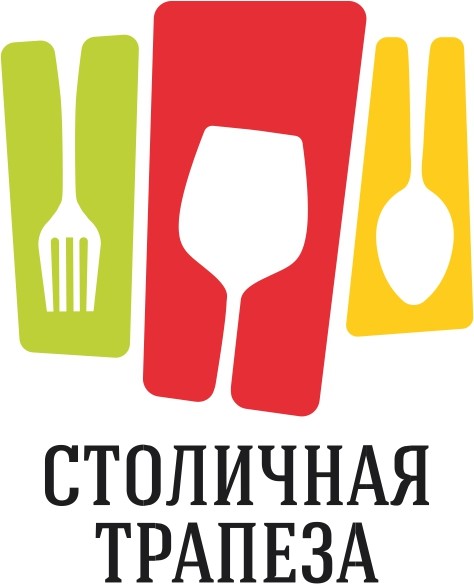 ООО «Столичная Трапеза»ИНН: 7726383162ИНН: 7726383162Сферы деятельности: ДругоеСферы деятельности: ДругоеОписание: ООО "Столичная Трапеза" приобрела франшизу ПАО «Росинтер Ресторантс Холдинг», лидирующего оператора в сегменте семейных ресторанов в России и СНГ, на открытие и развитие ресторанов "IL Патио" и "Шикари". Рестораны работают в соответствии с международной системой ХАССП, регулярно обновляются меню и улучшается дизайн. Гостями наших ресторанов являются  студенты, семейные пары с детьми, бизнесмены, а так же все желающие провести время в теплой домашней обстановке всем такой знакомой Италии.Описание: ООО "Столичная Трапеза" приобрела франшизу ПАО «Росинтер Ресторантс Холдинг», лидирующего оператора в сегменте семейных ресторанов в России и СНГ, на открытие и развитие ресторанов "IL Патио" и "Шикари". Рестораны работают в соответствии с международной системой ХАССП, регулярно обновляются меню и улучшается дизайн. Гостями наших ресторанов являются  студенты, семейные пары с детьми, бизнесмены, а так же все желающие провести время в теплой домашней обстановке всем такой знакомой Италии.Предлагаемые сферы сотрудничества:Аренда коммерческой недвижимости под размещение ресторанов.Поставка продуктов и напитков для общественного питания.Поставка оборудования для ресторанов и кафе.Техническое обслуживание.Услуга аутсорсинга персонала для ресторанов и кафе.   Предлагаемые сферы сотрудничества:Аренда коммерческой недвижимости под размещение ресторанов.Поставка продуктов и напитков для общественного питания.Поставка оборудования для ресторанов и кафе.Техническое обслуживание.Услуга аутсорсинга персонала для ресторанов и кафе.   Контактное лицо: Конова АлинаКонтактное лицо: Конова АлинаТелефон: +7 (499) 685-43-29Телефон: +7 (499) 685-43-29E-mail: info@sttrapeza.ruE-mail: info@sttrapeza.ruСайт: http://sttrapeza.ru/Сайт: http://sttrapeza.ru/